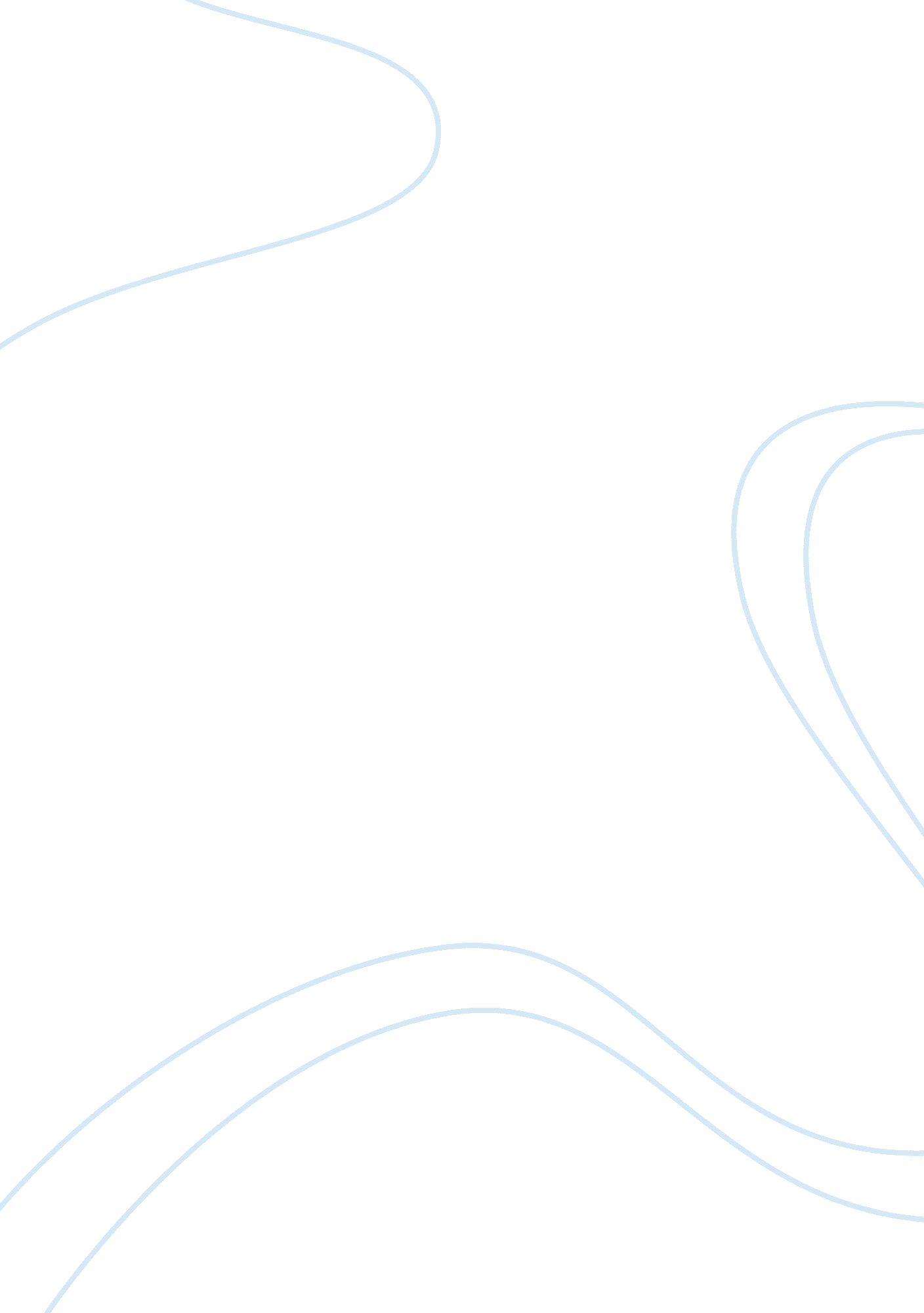 Things to know about dissertation editing servicesSociology, Communication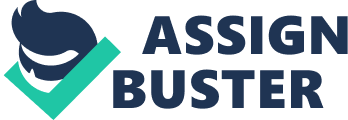 Often, people wonder whether there Is a need for dissertation editing services. Let us put It simply. Everyone needs dissertation tattled services when they need to make a dissertation. Making and writing a dissertation Is one of the most Important things to excel at In anacademiccareer. You need to understand that dissertation is always reviewed minutely by the academia. You need to have proper references and give proper credits. The dissertation should be organized and structured properly. There should be a proper low of thought. More, you need to ensure that the layout and flow of thought is properly able to explain the subject matter. No wonder you may need to hire an expert to check everything - there are far too many things to check after all! Editing service for students Dissertation tattled services Is what every student needs as after they complete their dissertation they need to get It edited to give It the final touch. However, there are certain things that one should know about before getting such services done. . It is important to know that the dissertation editor you are going to hire has a thorough knowledge of your subject and related writing and understands the subject really well. It is only then that he will be able to offer perfect services without leaving out any mistakes. 2. You must ensure that your dissertation editor understands the process of research and also knows what the grounds are on which a committee can reject or approve your dissertation. He needs to work keeping these factors In mind and get all the acts right, to make sure your dissertation gets approved. 3. Before hiring a dissertation editor, always check the market to find out the best options available. You should not hire an editor who overcharges you or one who charges you very little for incomplete or imperfect work. Make sure that the dissertation editor you hire asks for reasonable charges while offering perfect services for yourhard work. 4. Another thing to know Is that when getting such services done, you must be sure hat your editor will work on a professional level where he will not only change all the inappropriate and wrong wordings and correct them but also correct all spelling errors, punctuation mistakes and grammatical errors and format the entire work appropriately. The editor you hire for the same must have a great command over the language in which the dissertation is written or else his own mistakes and improper knowledge will reflect in your work and get it rejected by those who check it. More info - http://www. Grahame. Com/dissertation-editing-services/ 